Сердце матери - лучше солнца греетСреди многих других праздников, отмечаемых нами, День матери занимает особое место. К этому дню никто не может остаться равнодушным, ведь День матери - один из самых теплых праздников, посвящённый самым близким и дорогим сердцу людям - нашим мамам. В этот день от своих близких принимают поздравления мамы, бабушки. По сложившейся доброй традиции, заведующая отделением и социальные работники ОСО Зеленовского МБУ «ЦСО» Тарасовского района посетили и поздравили  многодетных матерей с праздником, посвященному «Дню матери». В этот день в адрес матерей звучали слова признательности и уважения. Социальные работники подарили букеты цветов и открытки, всем пожелали крепкого здоровья, долголетия, благополучия, и конечно же внимания близких и родных. День Матери – это ещё один отличный повод порадовать и сказать теплые слова всем матерям, которые дарят своим детям любовь и добро.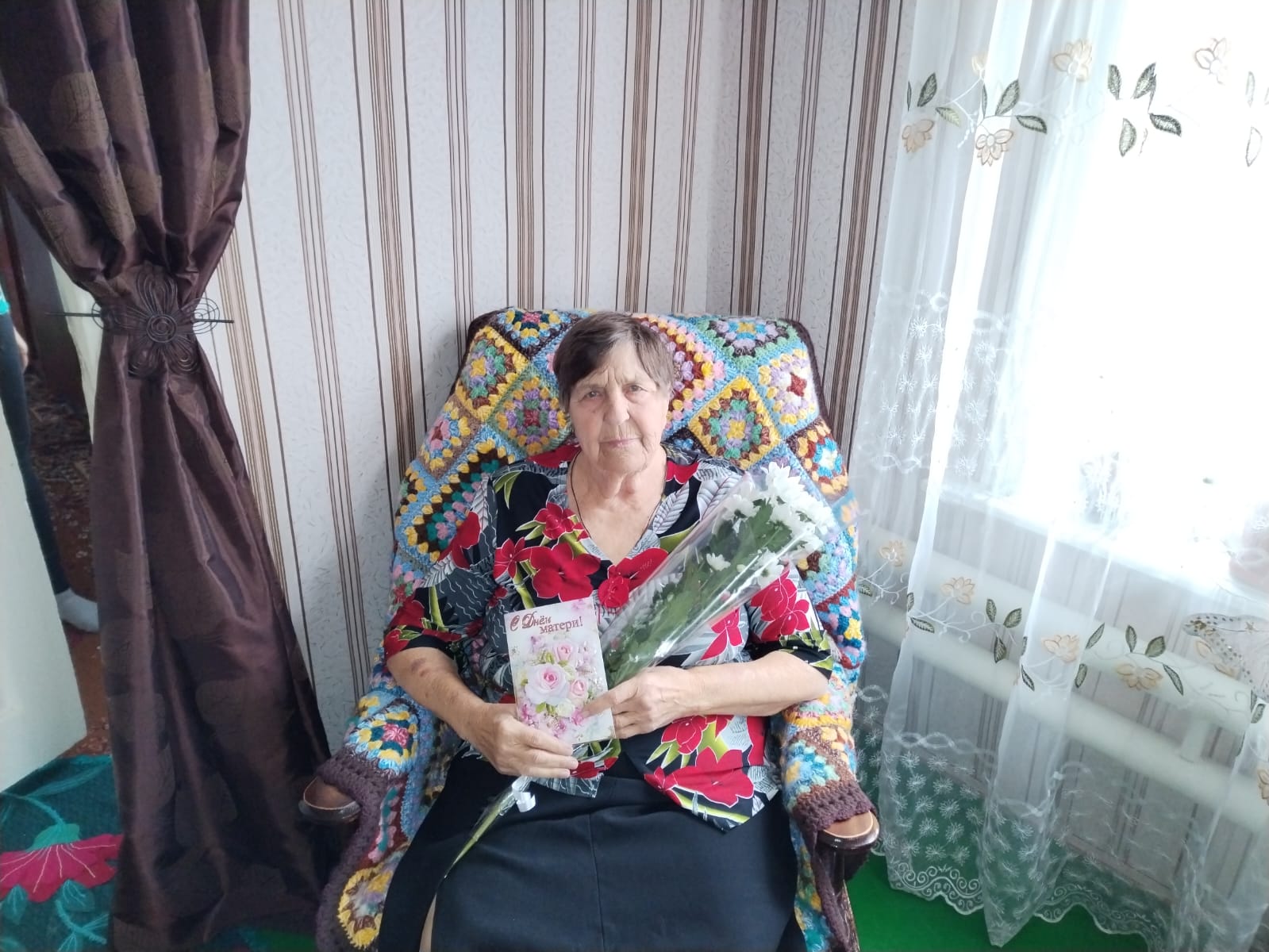 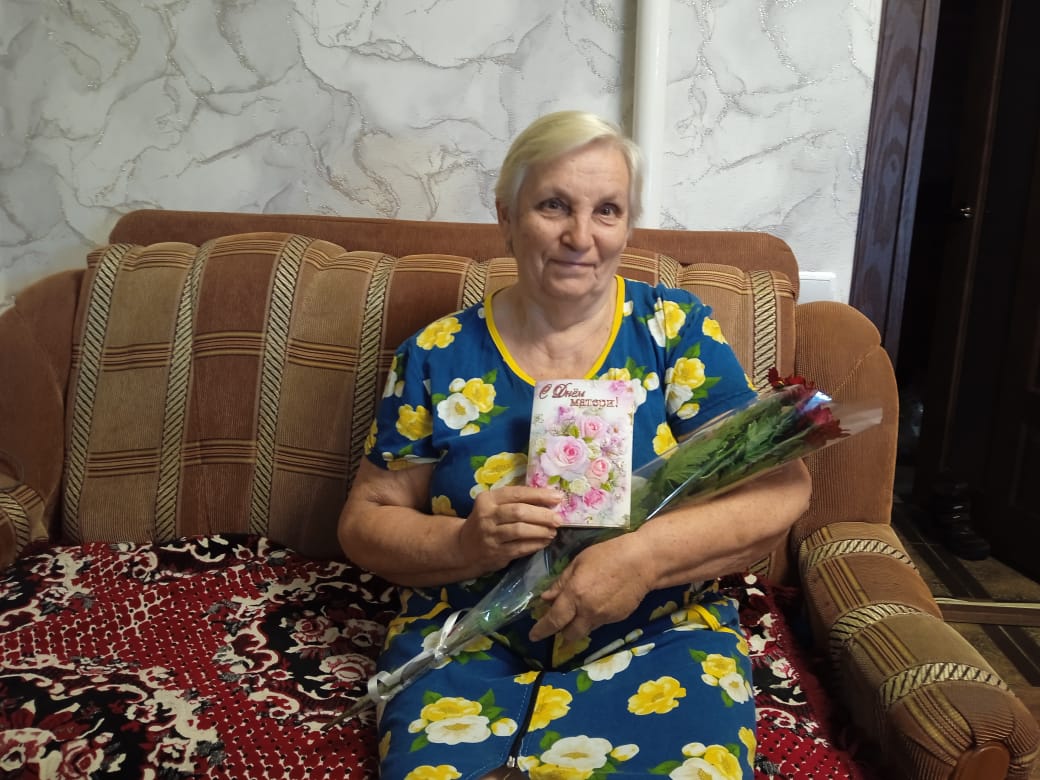 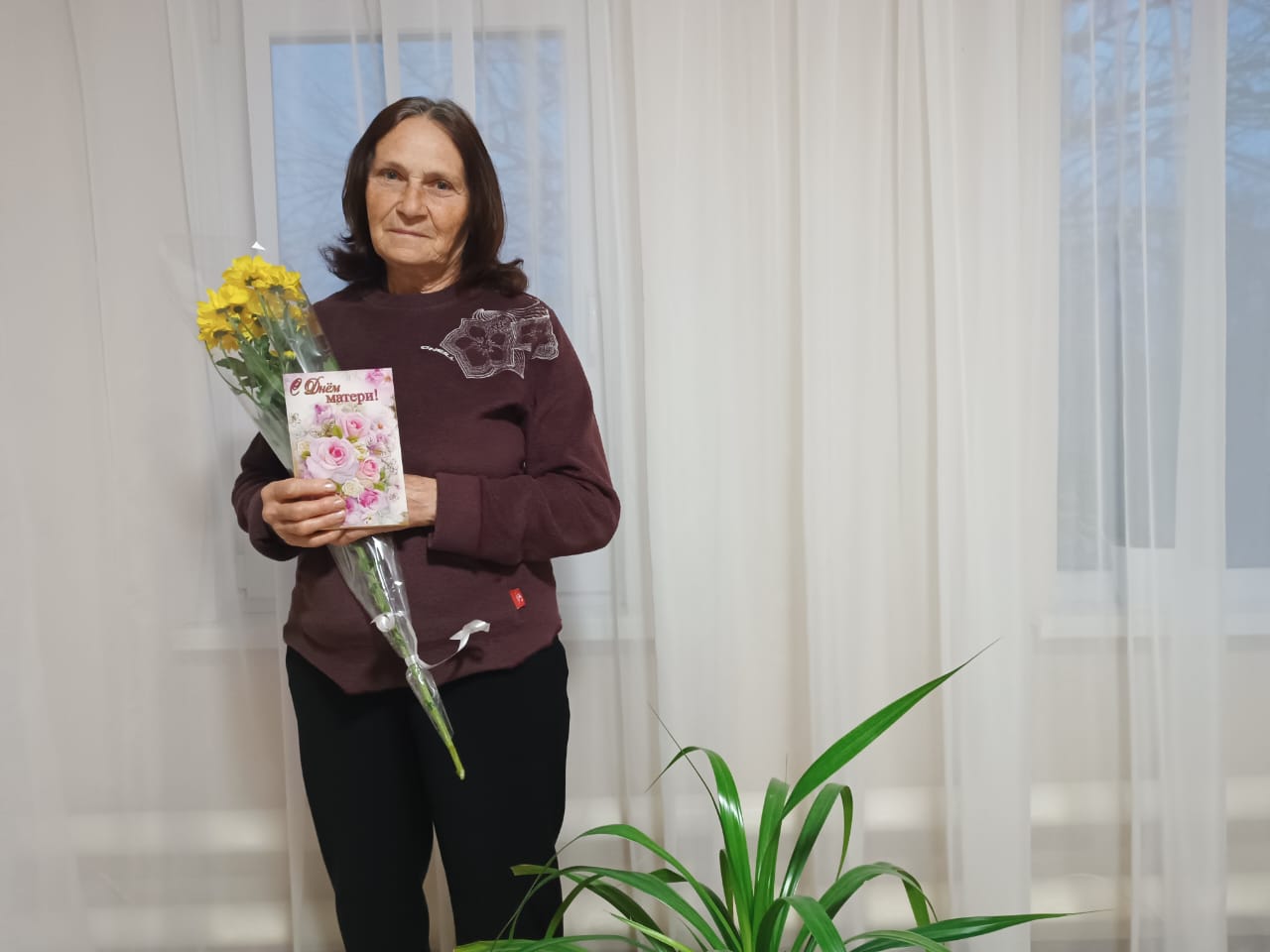 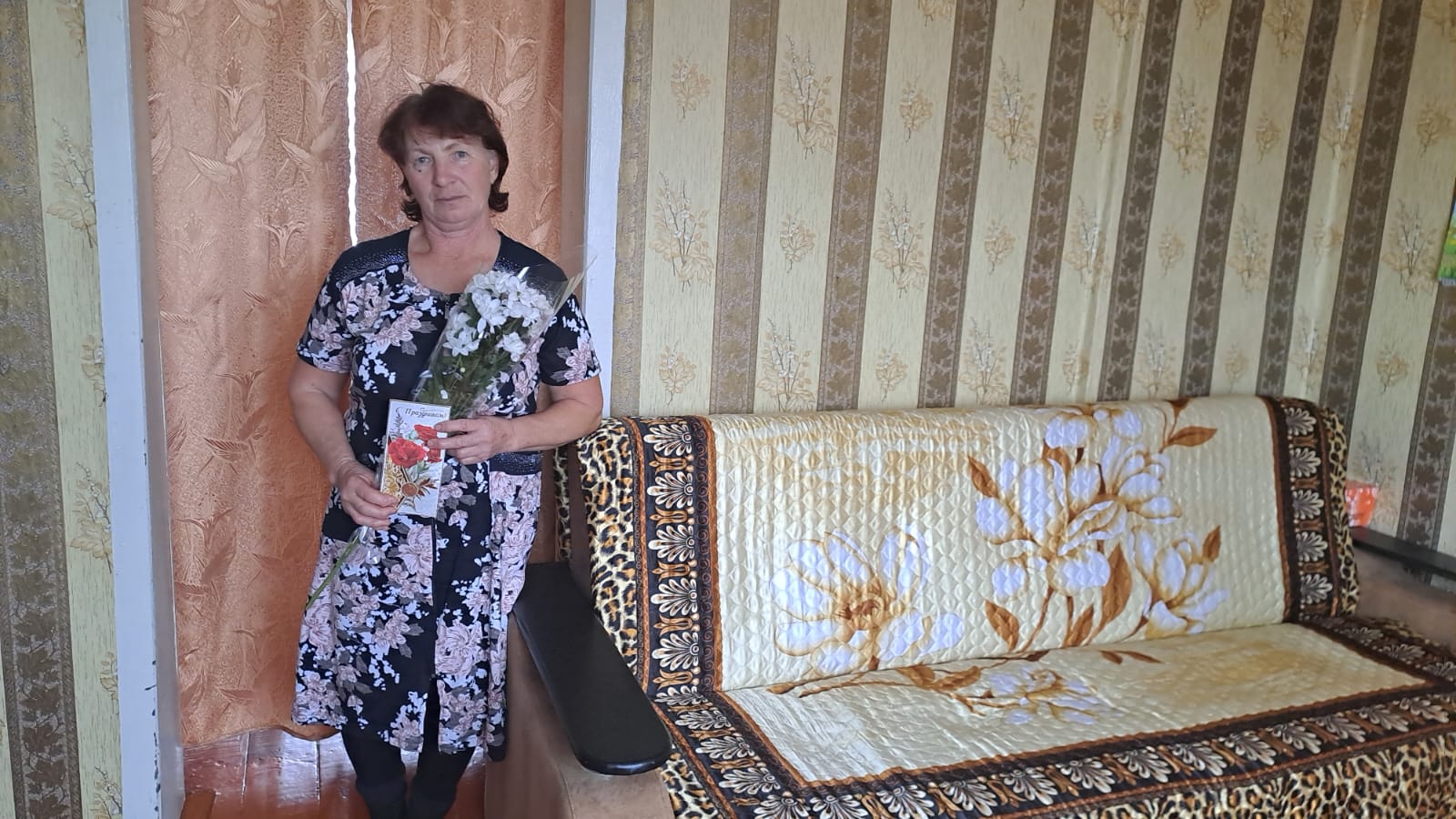 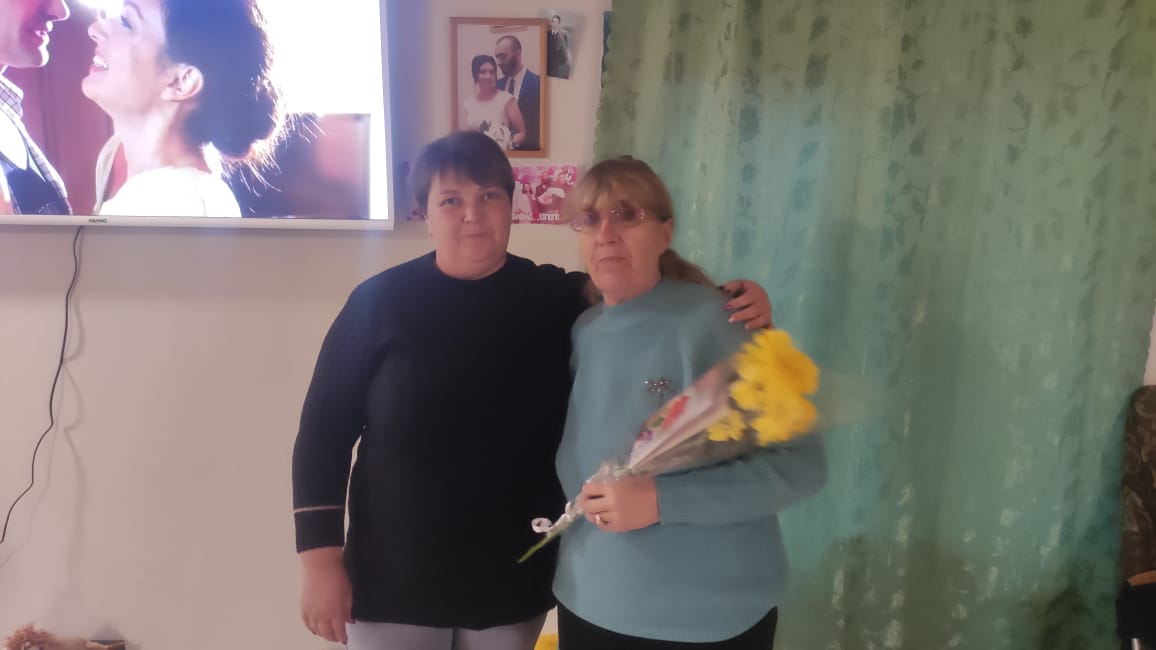 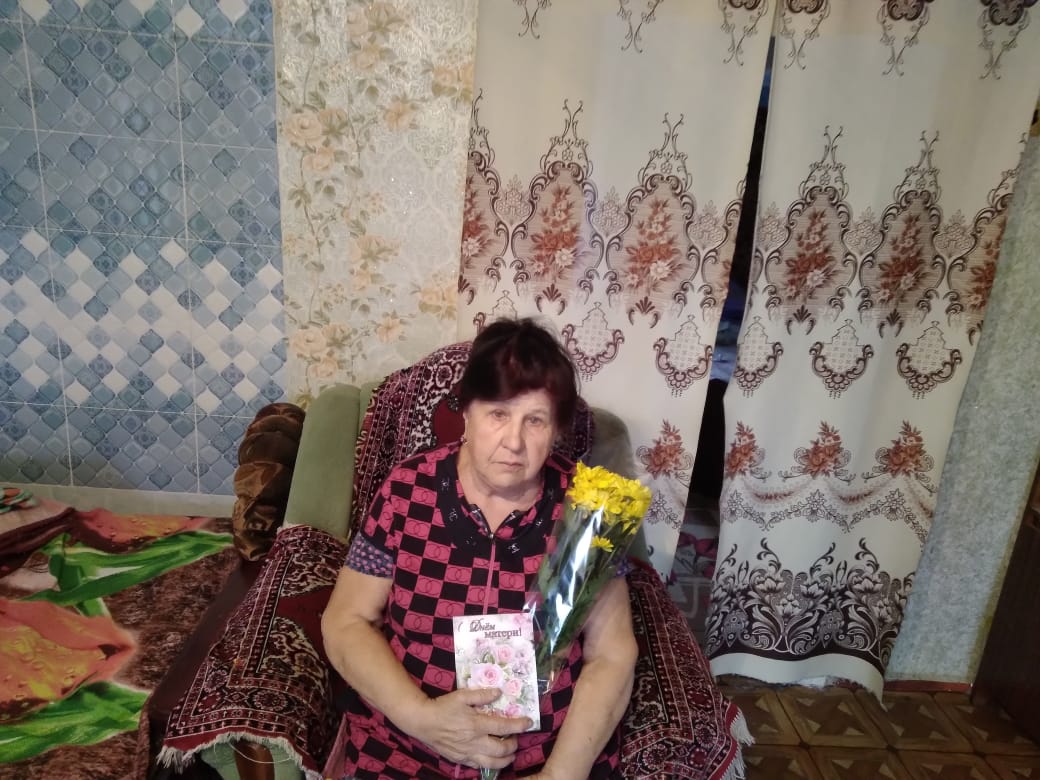 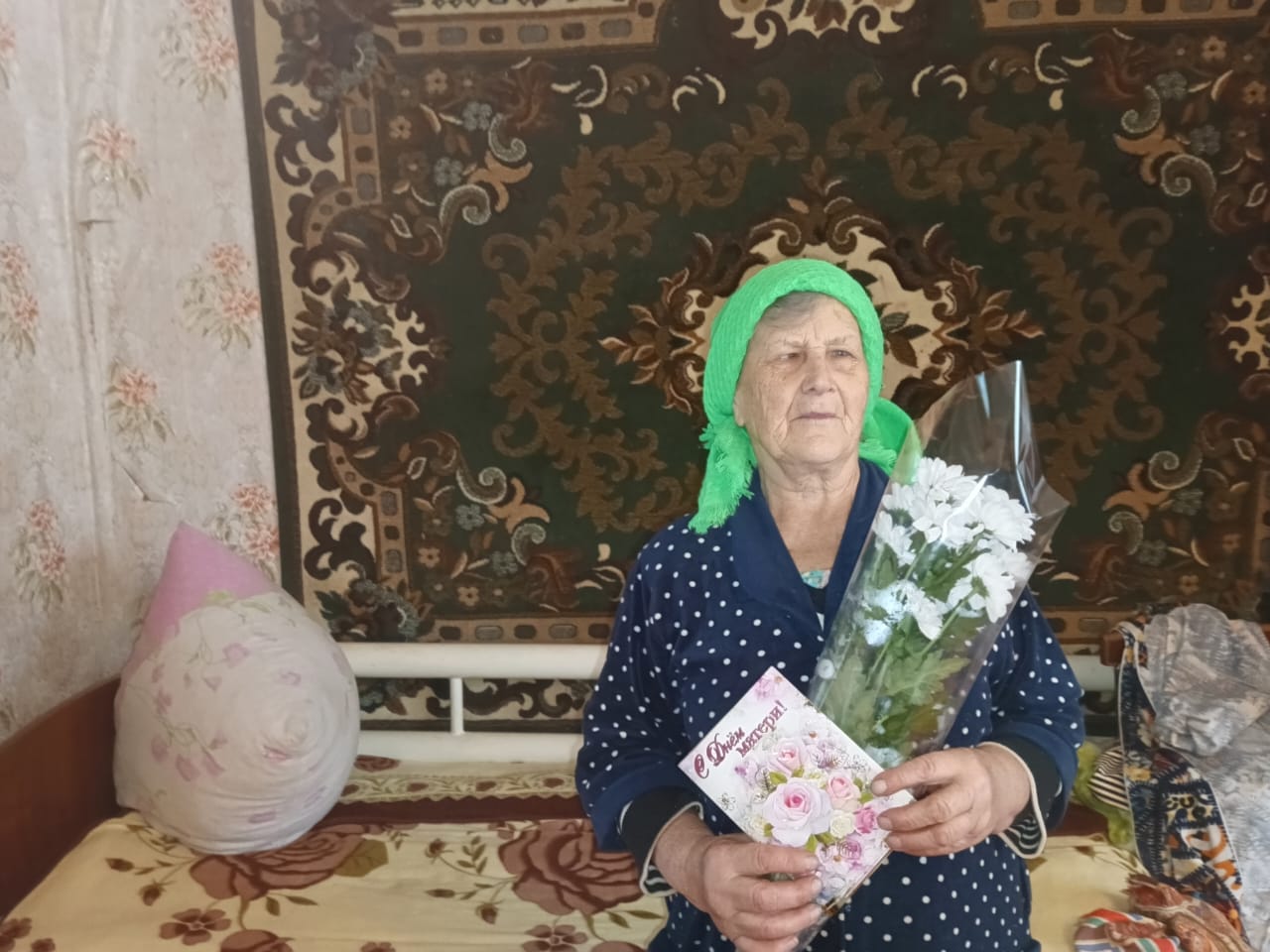 